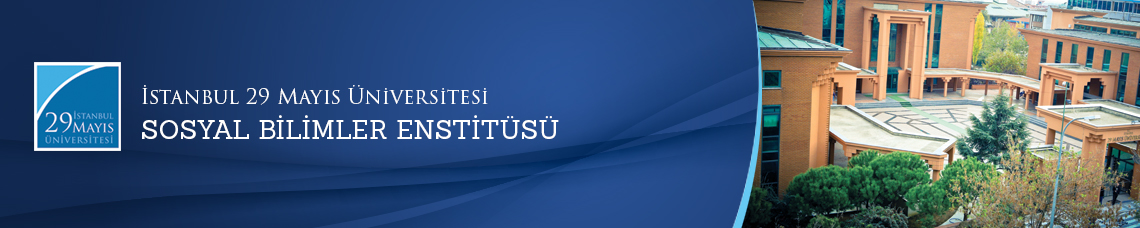                      Yüksek Lisans Tezi Savunma Toplantısı
          Öğrenci:                    Sami Turan EREL    Ana Bilim Dalı:  Temel İslam Bilimleri         Bilim Dalı:         Kelam    Tez Başlığı:             ‘’ Mu’tezile ve Eş’arîlikte Kesb Tartışmaları: Kâdı Abdülcebbâr ve Ebu’l-Kâsım el-Ensârî Örneği’’    Tez Jürisi:                  Prof. Dr. Mustafa SİNANOĞLU (Tez Danışmanı)                Prof. Dr. İlyas ÇELEBİ                Yrd. Doç. Dr. Mehmet BULĞEN    Tarih-Saat:           13.07.2016  -  14.30        Yer:                              İstanbul 29 Mayıs Üniversitesi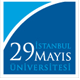 